Implementasi Kincir Angin Penerangan Tambak Bagi Petani Tambak IkanDampak Lumpur Lapindo SidoarjoYuni Sunarto1), M. Alfian Mizar 2),Marsono 3), dan Suprayitno4)Jurusan Teknik Mesin Fakultas Teknik, Universitas Negeri Malang1) , 2), 3), dan 4)AbstrakPotensi energi angin di kawasan tambak ikan di Kecamatan Jabon Sidoarjo cukup potensial untukdimanfaatkan sebagai suplai  energi   menjadi  energi   mekanis  melalui  kincir   angin  untuk dimanfaatkan sebagai penerangan  tambak ikan. Kegiatan penerapan  Ipteks ini di fokuskan diWilayah Kecamatan Jabon   Sidoarjo.  Sejumlah 20 orang menjadi khalayak sasaran  antara strategis untuk keperluan  transfer  Iptek (pembuatan, pengoperasian,  dan perawatan)  instalasikincir angin penerangan tambak. Kegiatan ini bertujuan: (1) untuk membantu mengatasi kesulitan penerangan tambak ikan melalui implementasi teknologi tepat guna kincir angin, (2) mendifusikan teknologi tepat guna kincir angin dengan cara memberikan pengetahuan dan keterampilan tentangcara pembuatan,  pengoperasian  dan perawatan instalasi kincir  angin yang dapat dimanfaatkan untuk penerangan  tambak ikan bagi masyarakat  petani tambak ikan dampak lumpur lapindosidoarjo. Kegiatan ini menggunakan metode:  Observasi,  tanya-jawab,  diskusi, demontrasi, dan praktek. Hasil kegiatan diperoleh: (1) Lebih dari 85% sasaran mitra aktif mengikuti program, dan memperoleh   pengetahuan tentang  pembuatan,  pemasangan, dan  perawatan   kincir   anginpenerangan tambak, (2) terealisasinya  satu unit instalasi kincir  angin penerangan tambak, (3)dapat melakukan uji kinerja  instalasi kincir  angin penerangan  tambak sampai berfungsinyainstalasi dan dapat dimanfaatkan  oleh sasaran mitra (petambak), (4) Daya yang dihasilkan 300Watt, pada kecepatan angin 2 m/detik kincir angin sudah dapat mula i berputar dan efektif dapatmengisi ke Accu/Batteray.Kata Kunci: kincir angin, penerangan tambak ikan1. PENDAHULUANUsaha dalam diversivikasi energi dilakukan dengan memanfaatkan energi terbarukan seperti energi angin, surya, air, biomassa, dan lain-lain melalui teknologi tepat guna (TTG), hal ini dimaksudkan sebagai penyelesaian untuk mengatasi pertumbuhan konsumsi  energi  sebanyak  7%  setiap  tahun yang   belum   diimbangi   suplai   energi   yang cukup. Sedangkan pemanfaatan energi terbarukan dan implementasinya juga belum optimal. Menurut Abdullah (1990), suatu kecenderungan    menunjukkan  bahwa  minyak dan gas akan terkuras habis,   oleh karena   itu perlu energi pengganti (energi alternatif) khususnya yang bersifat terbarukan (renewable energy).   Dalam     hal  ini  diperlukan     pula metode    pemilihan  yang  paling  baik  ditinjau dari segi teknologi, sosial maupun ekonomi masyarakat.Oleh Kadir (1988), dijelaskan bahwa dalam rangka mencari bentuk sumber energi bersih dan terbarukan, kembali energi angin mendapat perhatian besar. Angin merupakan energi terbarukan yang dapat dimanfaatkan sebagai sumber energi untuk keperluan hidup manusia. Pada dasarnnya di Indonesia memiliki potensi  angin     yang     dapat     dimanfaatkan sebagai sumber tenaga, meskipun jumlah energinya  lebih  rendah dibanding negara angin lainnya.Di samping ketersediaan energi angin yang berkelanjutan, menurut Kawamura (1986) potensi energi ini sangat sesuai untuk teknologi pertanian   karena keberadaannya yang   mudah untuk  diperoleh  di  berbagai tempat. Berkaitan dengan hal ini Indonesia juga memiliki energi angin   yang   potensial   untuk   dikembangkan, tetapi problem yang belum terselesaikan secara tuntas adalah bagaimana pola pemanfaatan energi       tersebut       (Djoyohadihardjo,1980),problem inilah   yang   perlu   ditindak   lanjuti melalui      program pengabdian kepada masyarakat dalam bentuk implementasi kincir angin untuk tujuan yang bermanfaat.Potensi  energi  angin  di  kawasan tambak  ikan  di  Kecamatan  Jabon  Sidoarjo cukup potensial untuk dimanfaatkan sebagai suplai energi menjadi energi mekanis melalui kincir angin untuk dimanfaatkan sebagai penerangan  tambak ikan.  Sebagian  besar tambak ikan banyak dikembangkan   di daerah pantai yang rata-rata memiliki energi angin cukup potensial untuk dimanfaatkan sebagai suplai energi, dengan demikian penggunaan kincir angin akan layak  dimanfaatkan  sebagai sumber energi untuk penerangan tambak ikan.Dalam memenuhi keperluan tersebut sekaligus mendukung usaha  pemerintah dalam diversifikasi energi, perlu diimplementasikan kincir angin peneranagan tambak ikan sesuai dengan kondisi masyarakat dan potensi wilayah sasaran mitra. Penggunaan sumber energi juga perlu dipertimbangkan biaya produksi dan keuntungannya(benefit-cost) serta penghematan energi  sekaligus  pemanfaatan  energi angin  di wilayah pantai Sidoarjo yang cukup potensial.Permasalahan mitra adalah  bagaimana mengatasi  kesulitan  penerangan  tambak  ikan dan bagaimana mendifusikan teknologi tepat guna kincir angin untuk peneranagan tambak ikan bagi  masyarakat  petani  tambak ikan dampak lumpur lapindo Sidoarjo. Kegiatan ini bertujuan untuk:  (1)   mengatasi   kesulitan   penerangan(1985), Wind Energy Convertion System (WECS)  sangat  sesuai  diterapkan pada bidang pertanian, karena dapat menyediakan daya mekanis pada poros yang dapat dimanfaatkan secara langsung, hal ini berarti akan dapat meminimalkan kerugian dalam konversi energi. Pemanfaatannya antara lain digunakan sebagai penghasil listrik untuk penerangan, penggerak alat-alat lain yang memerlukan daya mekanis. Di samping itu sistem kincir angin tidak memerlukan tempat yang luas dan dalam instalasinya  juga   tidak  membutuhkan   biaya yang   tinggi   pada tiap kilowatt daya yang dihasilkannya.Perhitugan Daya Kincir AnginFaktor   utama   dalam   perencanaan   kincir angin adalah kecepatan angin (V) pada daerah dimana kincir angin itu dipasang. Kecepatan angin (V) di daerah Surabaya-Gresik sidoarjo- utara diprediksikan rata-rata berkisar antara 2 –5m/det sesuai untuk keperluan konstruksi kincir angin ini.a. Perhitungan Masa Aliran Udara dan DayaKinetisBesarnya masa aliran udara (m) pada kecepatan angin (V) dan luasan (A)  dapat ditentukan dengan persamaan:m  =   . A . V  (kg/det)dimana:  =  rapat masa aliran udara= 1.176kg/m3 (pada 26,7 oC; 1atm)tambak  ikan  yang  dirasakan oleh masyarakatterkena    dampak    lumpur    lapindo    sidoarjo melalui   implementasi   teknologi   tepat   gunakincir angin untuk penerangan tambak,  dan  (2)mendifusikan   teknologi   kincir   angin   untukA= Luas penampang aliran=m=    .  D 2 .V   kg/det4 D 24peneranagan tambak dengan  cara  memberikanpengetahuan   dan   keterampilan   tentang   caraDaya kinetik (P kin) aliran yang dihasilkan1pembuatan, pengoperasian dan perawatan yang dapat dimanfaatkan untuk penerangan tambakP kin =. m.V2    Nm/det2ikan   bagi   masyarakat   petani   tambak  ikan dampak lumpur lapindo Sidoarjo.2. KAJIAN PUSTAKAAngin   dalam   bentuk   aliran   udara merupakan  suatu    energi  terbarui  yang  dapatdimanfaatkan   sebagai   sumber   energi   untuk keperluan  hidup  manusia. Menurut  Usyiyamab. Perhitungan Luas Sapuan RotorRotor terdiri dari sudu-sudu dan dan dudukannya merupakan komponen kincir yang akan menerima energi kinetik angin untuk   dikonversikan   ke   energi   mekanik dalam bentuk putaran. Sudu-sudu rotor ini berbentuk lembaran lengkung yang dipasang pada dudukannya jumlah sudu (Z) = 6 buah.c. Daya yang dihasilkan rotor (Protor)Daya yang digunakan untuk menggerakkan  peralatan  mekanik  pada kincir angin dapat diperoleh dari besarnya daya yang dihasilkan oleh rotor (Protor).dibuat   dan murah dari segi biaya pembuatan maupun   biaya   operasionalnya. Ditinjau   dari sisi Iptek, alat kincir angin ini   dapat dikembangkan lagi dari segi konstruksinya sesuai dengan kecepatan angin dan kapasitas daya yang diperlukan.Protor  =1 . . A.V 32. Cp Nm/det3. METODE(Ginting dan Fauzie)dimana  Cp =  coefisien of power, menurutJICA (1985:13) harga diambil 0,3d. Menentukan Daya Mekanik (Pmek)dan TorsiDaya yang dihasilkan oleh rotor kincirangin (Protor ) juga merupakan daya mekanik(Pmek), yaitu Pmek   =   Protor (Nm/det)Torsi yang dihasilkan T =   Pmek  2 .ndimana  n  =  putaran rotor kincir (rpm)Sedangkan  putaran  kincir  dapat  diperoleh melalui persamaan tip speed ratioDalam mendukung keberhasilan kegiatan   ini,   digunakan   beberapa   metode antara lain: (1) metode observasi; metode ini terutama dipergunakan dalam rangka menyamakan persepsi tentang informasi yang ada dalam konsep dan gambar kerja untuk dijabarkan dan diwujudkan dalam bentuk komponen/material komponen kincir angin, (2) metode tanya jawab di gunakan untuk membantu penyelesaian masalah yang timbul selama persiapan, pelaksanaan, dan pasca pelaksanaan, bahkan apabila diperlukan untuk pengembangan   instalasi   kincir   angin,   (3) metode diskusi, metode ini dipergunakan untukmemperoleh    dukungan    keyakinan    dalam(  ) =2. .R.nVrangka  memahami  dan  menyelesaikan  suatu problem yang ada dalam instalasi kincir angin =perbandingan kecepatan (tip speed ratio)= menurut karakteristik JICA (1985:13)diambil sebesar 1,3.Vdan  pengembangannya,  (4)  metode  praktek,metode  ini melibatkan  aktifitas  diantara Tim pelaksana   dengan   kelompok   sasaran   mitra (para  petani  tambak)  tukang  konstruksi  didengan demikian putaran rotor (n) =;2. .RKecamatan  Jabon  Sidoarjo  untuk  bersama-sama   menyusun/merakit   komponen   secaraPemanfaatan energi angin dengan  carapenggunaan  kincir angin akan dapat menaikkan efisiensi pengelolaan produksi tambak, karena tidak memerlukan biaya untuk ongkos daya listrik, untuk  itu  cara ini  dapat  dimanfaatkan oleh daerah-daerah  lain  yang  energi  anginnya cukup     potensial terutama di wilayah   pantai atau   di   areal   terbuka.   Dengan demikian manfaat yang dapat  diambil  adalah:  (1)  hasil ini diharapkan  dapat  digunakan sebagai salah satu bahan pertimbangan tentang kemungkinan pemanfaatan  kincir  angin sebagai penerangan tambak, dan   (2)   penggunaan   kincir   angin sebagai penerangan   tambak ikan,   diharapkan dapat meningkatkan produksinya.Penggunaan kincir angin sebagai penerangan  tambak  guna  meningkatkan produksi  perikanan  pada  tambak    rakyat  ini akan layak digunakan, karena alat ini mudahbenar sehingga mewujudkan suatu konstruksi instalasi kincir angin yang dapat beroperasi sesuai fungsinya, (5) metode demontrasi, untuk memberikan  kejelasan  konkret  tentang langkah-langkah persiapan oprasional, pasca operasional serta perawatannya agar diperoleh tindakan teknik yang tepat.Adapun khalayak sasaran antara yang strategis dalam kegiatan ini adalah para petani tambak ikan di Kecamatan Jabon Kabupaten Sidoarjo berjumlah 20 orang, untuk keperluan transfer Iptek (pembuatan, pengoperasian, dan perawatan) instalasi kincir angin penerangan tambak ikan.4. HASIL DAN PEMBAHASANTarget      luaran      dalam      kegiatanpengabdian  kepada  masyarakat  program  IbMini adalah: (1) adanya satu unit instalasi kincirangin untuk penerangan tambak di Wilayah Kecamatan Jabon-Sidoarjo, diharapkan dapat membantu mengatasi kesulitan penerangan dalam rangka peningkatan produktivitas tambak ikan mitra, (2) terjadi difusi penggunaan teknologi tepat guna kepada masyarakat sekitar dalam memanfaatakn energi angin melalui penggunaan kincir angin untuk penerangan tambak, (3) adanya transfer teknologi dan pengetahuan khususnya tentang pembuatan, pengoperasian, dan perawatan instalasi kincir angin untuk penerangan tambak di Wilayah Kecamatan Jabon-SidoarjoEvaluasi  digunakan  untuk  mengukur tingkat    keberhasilan    pelaksanaan    kegiatanpenerapan Ipteks, dari hasil evaluasi diperoleh:(1) Sebanyak lebih dari 85% sasaran mitra aktif dalam mengikuti program, dan dapat memperoleh pengetahuan tentang pembuatan, pemasangan, dan perawatan kincir angin untuk penerangan tambak, (2) terealisasinya satu unit instalasi kincir angin untuk penerangan tambak sesuai target materi yang diformulasikan, (3) dapat  melakukan  uji  kinerja  instalasi  kincir angin untuk penerangan tambak sampai berfungsinya instalasi dan dapat dimanfaatkan oleh kelompok sasaran mitra (petambak) di Kecamatan Jabon Kabupaten Sidoarjo, (4) daya yang  dihasilkan  adalah  300  Watt,  pada kecepatan angin 2 m/detik kincir angin sudah dapat mulai berputar dan efektif dapat mengisi ke Accu/Batteray, (5) sasaran mitra mempunyai keinginan tinggi untuk mereproduksi kincir angin untuk penerangan tambak hasil kegiatan ini untuk keperluan penerangan tambaknya.Spesifikasi kincir angin penerangan yangdi implementasikan dan pelaksanaan kegiatan Ipteks bagi Masyarakat di wilayah mitra sasaran IbMdalah sebagai berikut:Rated power       : 300W Rated DC voltag : DC 12V Rated current      : 25A Rated speed       : 900r/m Max power          : 350W Starting wind spe: 2m/s Cut-in wind spee : 3m/s Cut-out wind spe : 15m/s Security wind sp : 40m/sRated wind spee : 12.5m/s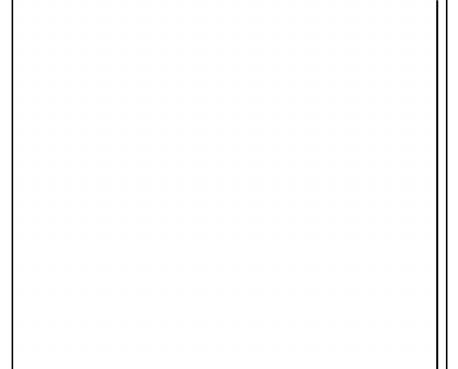 Rotor diameter    : 1140mmBlade material    : Carbon fiber reinforced plastics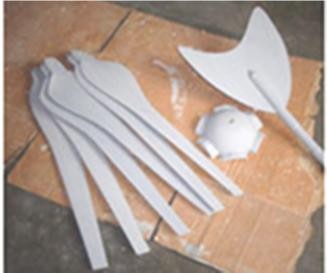 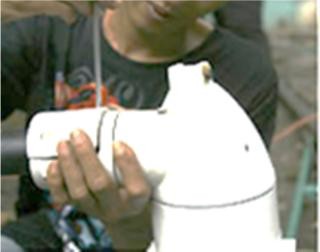 Gambar 1: Proses Pembuatan, Perakitan Awal, dan Pengecekan Sudu, Generator Turbin Angin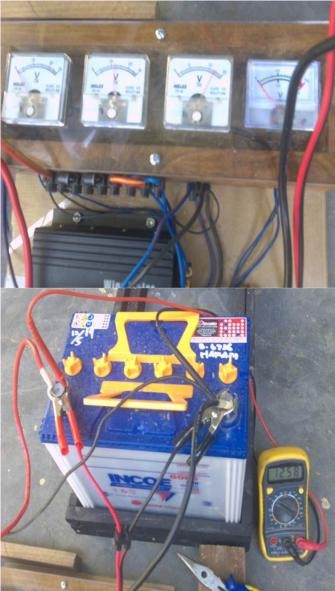 Gambar 2: Uji Coba Rangkaian Batteray dan Panel KontrolGambar 3: Pemasangan Sudu dan Generator pada Tiang Kincir Angin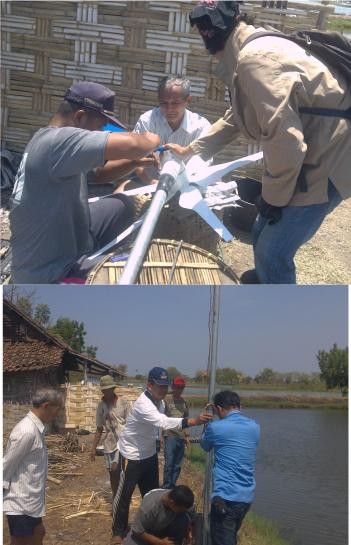 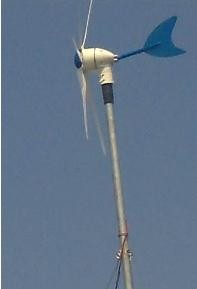 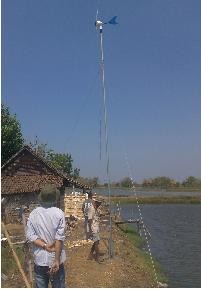 Gambar 4: Kincir Angin Terpasang dan  sudahBeroperasi di Lokasi Tambak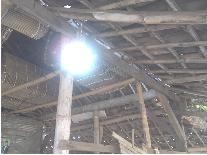 Gambar 5:Sistem Kontrol Menunjukkan Terjadi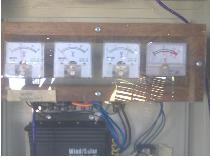 Pengisian Batteray dan Menyalakan Lampu.Hasil kegiatan dalam menyelesaikan masalah yang ada di kelompok sasaran mitra, perlu  sekali  diselesaikan  melalui  penggunaan dan pemanfaatan kincir angin untuk penerangan tambak, melalui suatu tahapan kegiatan sebagai berikut:1.  Kordinasi kegiatan Tim IbM dengan mitra(Petani tambak, dan kelompok masyarakat).2.  Pengadaan bahan dan peralatan pendukung pembuatan Kincir Angin untuk penerangan.3. Pengadaan  Generator,  Batteray  (Accu), Lampu penerangan, kabel, dll.4. Pembuatan   komponen-komponen   kincir angin untuk penerangan tambak.5.  Uji  coba  masing-masing  komponen  kincirangin untuk penerangan tambak.6. Penerapan Ipteks dalam bentuk pelatihan dan sosialisasi   sistem   instalasi   Kincir   Anginpenerangan tambak dan manfaatnya.7. Orientasi dan pengenalan alat/bahan yang digunakan untuk pembuatan kincir angin.8. Bimbingan proses pembuatan dan  instalasiKincir Angin penerangan tambak9. Perakitan komponen instalasi Kincir Angin penerangan tambak10. Pemeriksaan dan uji kinerja instalasi KincirAngin penerangan tambak11.Pemasangan instalasi Kincir Angin penerangan  tambak  untuk     dimanfaatkan oleh Petani tambak dan Kelompok masyarakat setempat.12. Uji kinerja kincir angin penerangan tambak13. Melakukan sosialisasi hasil kegiatan14.Melakukan  monitoring  dan  evaluasi kegiatan.Pemanfaatan energi angin dengan cara penggunaan         kincir    angin    akan    dapatmembantu/ mendukung dalam pengelolaan tambak, karena tidak memerlukan biaya untukongkos  daya listrik,  untuk  itu  cara ini  dapat dimanfaatkan oleh daerah-daerah   lain   yang energi  anginnya  cukup   potensial terutama diwilayah    pantai    atau    di    areal    terbuka. Dengan demikian manfaat yang dapat  diambiladalah:   (1)   hasil   ini diharapkan   dapat digunakan sebagai salah satu bahan pertimbangan          tentang          kemungkinanpemanfaatan  kincir  angin sebagai penerengan tambak,   dan   (2)   penggunaan kincir   anginsebagai penerangan tambak,diharapkan   dapat meningkatkan/ mengoptimalkan produksinya.Lebih  lanjut  penggunaan  kincir  anginsebagai sebagai penerangan tambak guna meningkatkan produksi perikanan pada tambak rakyat ini akan layak digunakan, karena kincir angin ini mudah   dibuat   dan murah dari segibiaya pembuatan/biaya operasionalnya. Ditinjau dari sisi Iptek, kincir angin ini  dapat dikembangkan lagi dari segi konstruksinya sesuai dengan kecepatan angin dan daya yang diperlukan. dengan   demikian instalasi kincir angin untuk penerangan tambak ini   dapat digunakan sebagai   sarana   penelitian dan pengabdian kepada masyararakat yang berkelanjutan.Manfaat yang dapat    diambil dari kegiatan penerapan Iptek ini adalah: (1) Masyarakat sebagai sasaran mitra memperoleh transfer teknologi dan pengetahuan khususnya tentang pembuatan, pengoperasian, perawatan, dan  pemasangan  instalasi  kincir  angin  yang dapat dimanfaatkan untuk penerangan tambak ikan di Kecamatan Jabon Kabupaten Sidoarjo, (2) diharapkan terjadinya difusi (penyebaran) penggunaan teknologi tepat guna kepada masyarakat sekitar dalam memanfaatakan energi angin melalui penggunaan kincir angin untuk penerangan tambnak , (3) adanya unit instalasi kincir angin untuk penerangan tambak di Wilayah Kecamatan Jabon Sidoarjo, diharapkan dapat  membantu  mengatasi  kesulitan penerangan tambak ikan.5. Kesimpulan1. Adanya unit instalasi kincir angin untuk penerangan tambak  di Wilayah KecamatanJabon Kabupaten Sidoarjo, diharapkan dapat menjadi   pilot   project   dalam   mengatasikesulitan penerangan tambak ikan.2. Terpenuhinya penerangan pada areal tambak pada  sasaran  mitra  dengan  memanfaatkankincir angin untuk penerangan tambak ikan dengan  daya  300  Watt  dilengkapi  dengansistem pengisian dan batteray/accu untuk penyimpanan arus listrik. Kecepatan angin minimal 2 m/detik kincir angin sudah dapatmulai berputar yang berarti sudah mulai ada pengisian ke batteray/accu.3.  Sasaran mitra memperoleh transfer teknologi dan pengetahuan khususnya tentang pembuatan,  pengoperasian,  dan  perawataninstalasi kincir angin untuk penerangan tambak ikan.6. Saran-Saran1. Diperlukan pengembangan desain instalasi kincir angin penerangan tambak di tempat lainnya  sesuai  kebutuhan  penyediaan sirkulasi air dan aerasi tambak.2. Instalasi yang terpasang perlu dilakukan perawatan berkala dan penggantian terutamajika  terjadi  keausan/kerusakan  komponendan pembersihan batteray.3. Perlu dikondisikan lebih lanjut agar terjadi difusi (penyebaran) penggunaan teknologi tepat guna kepada masyarakat sekitar dalam memanfaatkan energi angin melalui pengguanaan kincir angin untuk penerangan di wilayah yang belum terjangkau listrik.7. REFERENSIAbdullah,     K.     dan     Kohar,     A.       1990.Penggunaan    Energi  Alternatif  UntukPertanian,dalam  Keteknikan    PertanianTingkat Lanjut. Bogor: IPB. Djojohadihardjo,   Hariyono.   1980.       Aspektekno-Ekonomi dari Pemanfaatan EnergiAngin di Indonesia. Lapan No.26.Gourieres, D.L. 1982. Wind Power Plants, Theory  and  Design.  New  York: Pergamon Press.Hofman,   Harm.   1987.   (terjemahan:   Harun)Energi   Angin. Jakarta: Binacipta. Ife, James William .1995. CommunityDevelopment, Creating CommunityAlternatives (Vision, Analysis andPractice), Longman, Australia.Kadir, Abdul. 1982. Energi. Jakarta: UI Press. Kawamura, N. dan Namikawa, K. dalam ASAE1986. Utization of Wind Energy for CorpProduction.   Japan:   Departement      ofAgricultural  Engineering,              KyotoUniversity Kitashirakawa Oiwake-cho. Lysen,  E.H.  1982.    Introduction    to    WindEnergy. Steering Committe Wind EnergyDeveloping Countries.Ushiyama,  Izumi.  1985.  Introduction  To  TheWindmill      design.      Japan:       JapanInternational       Cooperation       Agency(JICA).